04 июля 2020Электронная научно-практическая конференция «Практические проблемы современной онкологии в России»Программа конференцииДоклады при поддержке фармацевтических компаний без аккредитации в системе НМООргкомитет благодарит за оказанную поддержку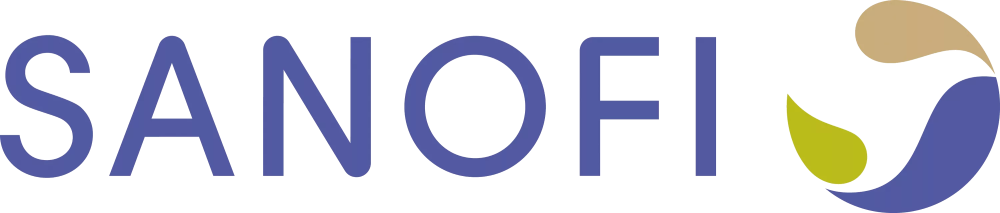 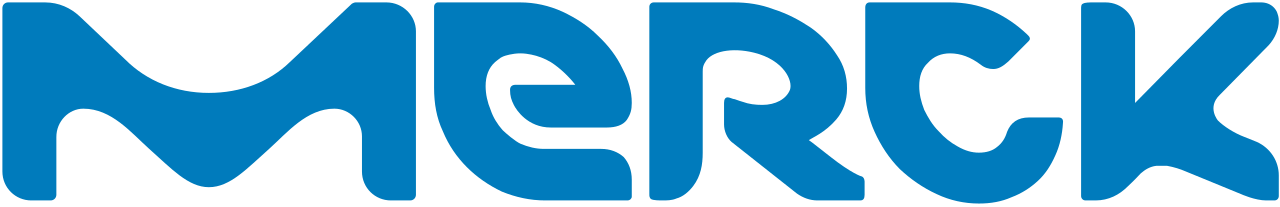 8:15-9:00Формирование списка участников9:00-9:05Открытие конференции, вступительное словопроф. Моисеенко Владимир Михайлович, д.м.н., Директор ГБУЗ "Санкт-петербургский клинический научно-практический центр специализированных видов медицинской помощи (онкологический)" (Санкт-Петербург)9:05-9:35Организационные, технические и научные вопросы онкоморфологии и молекулярной онкологииВ рамках доклада предполагается раскрыть текущие представления о процессе выполнения морфологического исследования опухолей, о стандартах, которые предъявляются к процессу и его результатам. Кроме того будут озвучены имеющиеся на настоящий момент вопросы и сложности в постановке диагнозов методами морфологии, иммуногистохимии и молекулярной генетики, а также обозначены точки их соприкосновения.Шелехова Ксения Владимировна Д.м.н., заведующая патологоанатомическим отделением ГБУЗ«СПбКНпЦСВМП(о)», профессор кафедры патологической анатомии факультета дополнительного профессионального образования ЧОУВО «Санкт-Петербургский медико-социальный институт» (Санкт-Петербург).9:35-9:50Вопросы и обсуждение9:50-10:20Открытые вопросы стандартных подходов в онкологииЛекция ставит целью познакомить слушателя с различными подходами к формированию стандартов применяемых в клинической онкологии как в России, так и во всем мире. Будут обсуждены достоинства и недостаттки применения стандартных подходов, а также предложены пути для их решенияТрякин Алексей Александрович Д.м.н., главный научный сотрудник отделения клинической фармакологии и химиотерапии ФГБУ «НМИЦ онкологии им. Н.Н. Блохина» Минздрава России (г.Москва)10:20-10:35Вопросы и обсуждение10:35-11:05Проблемы финансирования противораковой борьбыВ рамках выступления будут озвучены направления противораковой борьбы в РФ, определены ее основные задачи. Будут рассмотрены основные варианты финансирования в медицине и, частности, в онкологии. Определены их достоинства и недостатки, а также предложены критерии для применимости в РФ.Петровский Александр Валерьевич, к.м.н., Заместитель директора по развитию онкологической помощи в регионах ФГБУ «НМИЦ онкологии им. Н.Н. Блохина» Минздрава России (г.Москва)11:05-11:20Вопросы и обсуждение11:20-11:50«Собственный опыт лечения пациентов с метастатическим колоректальным раком и диким типом генов RAS»В докладе, на примере клинического случая, будет представлена точка зрения итальянского специалиста на определение оптимальной последовательности линий системной лекарственной терапии, у пациентов с метастатическим колоректальным раком при наличии в опухоли генов RAS дикого типа.Mario Scartozzi, MD Full Professor and Chair Head, Medical Oncology Director, School of Nursing University of Cagliari, University Hospital Cagliari (Italy🇮🇹) Профессор, Заведующий кафедры, Директор по клинической онкологии, Школа Медицинских Сестер Университета Калгари, Университетская Клиника Калгари (Италия)11:50-12:05Вопросы и обсуждение12:05-12:35Практические и теоретические вопросы хирургии в онкологииВ рамках выступления слушатели будут ознакомлены с текущими принципами хирургической онкологии. Лектором будут определены недостатки и достоинства этого метода лечения злокачественных опухолей.Егоренков Виталий Викторович к.м.н., заместитель директора ГБУЗ "СПБ КНПЦСВ МП (о)" (Санкт-Петербург)12:35-12:50Вопросы и обсуждение12:50-13:10«Современные возможности комбинированных методов лечения местно-распространенного плоскоклеточного рака головы и шеи»В докладе будут представлены возможности комбинированных методов лечения плоскоклеточного рака головы и шеи по данным крупных рандомизированных международных исследований. Доклад при поддержке компании «Мерк». Время данного доклада не включается в расчет для зачисления зачетных единиц по программе НМО.Раджабова Замира Ахмедовна, к.м.н., заведующая отделением опухолей головы и шеи, врач-онколог, научный сотрудник, доцент, ФГБУ «НМИЦ Онкологии им. Н.Н. Петрова» МЗ РФ (Санкт-Петербург)13:10-13:20Вопросы и обсуждение13:20-13:50Насущные вопросы лекарственной терапии и возможности их решенияВ рамках выступления слушатели будут ознакомлены с текущими принципами лекарственной онкологии. Будут определены недостатки и достоинства этого метода лечения злокачественных опухолей. Будут также описаны существующие на настоящий момент ограничения и обозначены направления их изменения.Карабина Елена Владимировна Заведующая отделением противоопухолевой лекарственной терапии ГУЗ «Тульский областной онкологический диспансер»,  врач-онколог высшей категории (г.Тула)13:50-14:05Вопросы и обсуждение14:05-14:35Иммунотерапевтические аспекты терапии мПКРДоклад при поддержке компании «БМС». Время данного доклада не включается в расчет для зачисления зачетных единиц по программе НМО.Тимофеев Илья Валерьевич, к.м.н., директор Института онкологии Хадасса Москва и Бюро по изучению рака почки (г. Москва)14:35-14:45Дискуссия, подведение итогов14:45Закрытие конференции14:45-15:45Время для контрольного анкетирования